ANNO SCOLASTICO   20__/20__Registro Progetto ____________Nome Progetto:______________________________Docente:_______________________________Classi:  __________________________________Data di inizio: ___________________Data di termine: _________________           INCONTRO N……                                                          data……………………ora……………………. Firma ………………INCONTRO N…..                                                        data……………………ora……………………. Firma ………………INCONTRO N……                                                          data……………………ora……………………. Firma ………………INCONTRO N…..                                                        data……………………ora……………………. Firma ………………INCONTRO N……                                                          data……………………ora……………………. Firma ………………INCONTRO N…..                                                        data……………………ora……………………. Firma ………………INCONTRO N……                                                          data……………………ora……………………. Firma ………………INCONTRO N…..                                                        data……………………ora……………………. Firma ………………INCONTRO N……                                                          data……………………ora……………………. Firma ………………INCONTRO N…..                                                        data……………………ora……………………. Firma ………………INCONTRO N……                                                          data……………………ora……………………. Firma ………………INCONTRO N…..                                                        data……………………ora……………………. Firma ………………Pag n. _____	FIRMA ___________________________________________		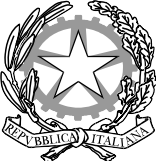 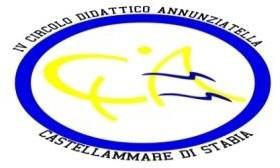 DIREZIONE DIDATTICA STATALE 4° CIRCOLOCod. Mecc. NAEE12800Q - Cod. Fiscale: 82009120633 Cod.univoco: UF10YX  Traversa Annunziatella,snc - 80053 Castellammare di Stabia (Na)Tel. (081)-871.44.11 e-mail: naee12800q@istruzione.it – pec: naee12800q@pec.istruzione.it http://www.quartocircoloannunziatella.edu.itDATAALUNNIDisciplina:Contenuti sviluppati Lavori svolti Disciplina:Contenuti sviluppati Lavori svolti Disciplina:Contenuti sviluppati Lavori svolti Disciplina:Contenuti sviluppati Lavori svolti Disciplina:Contenuti sviluppati Lavori svolti Disciplina:Contenuti sviluppati Lavori svolti Disciplina:Contenuti sviluppati Lavori svolti Disciplina:Contenuti sviluppati Lavori svolti Disciplina:Contenuti sviluppati Lavori svolti Disciplina:Contenuti sviluppati Lavori svolti Disciplina:Contenuti sviluppati Lavori svolti Disciplina:Contenuti sviluppati Lavori svolti RELAZIONE FINALETime sheet riepilogativoTime sheet riepilogativoTime sheet riepilogativoDOCENTE DISCIPLINA ORE 